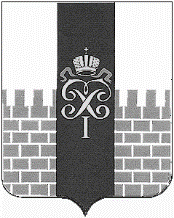 МУНИЦИПАЛЬНЫЙ СОВЕТМУНИЦИПАЛЬНОГО ОБРАЗОВАНИЯ ГОРОД ПЕТЕРГОФ      __________________________________________________________________Р Е Ш Е Н И Е ПРОЕКТ_________________ 2018  года                                                        №  ________О внесении изменений в Решение МС МО г. Петергоф от 03.09.2009 г. № 70 «Об утверждении Положения об оплате труда работников муниципальных учреждений, финансируемых за счет средств бюджета муниципального образования город Петергоф» с изменениями внесёнными решениями МС МО г. Петергоф от 08.10.2009г. № 89, от 06.02.2014г. № 16, от 28.05.2015 г. №  20	В целях приведения Положения об оплате труда работников муниципальных учреждений, финансируемых за счет средств бюджета муниципального образования город Петергоф в соответствие с действующим законодательством Муниципальный Совет муниципального образования город ПетергофР Е Ш И Л:Внести в Решение МС МО г. Петергоф от 03.09.2009 г. № 70 «Об утверждении Положения об оплате труда работников муниципальных учреждений, финансируемых за счет средств бюджета муниципального образования город Петергоф» с изменениями внесёнными решениями МС МО г. Петергоф от 08.10.2009г. № 89, от 06.02.2014г. № 16, от 28.05.2015 г. № 20 следующие изменения:1.1. дополнить Положение пунктом 6.1. следующего содержания: «6.1. Лицам, имеющим выданный до 1 сентября 2013 года документ о неполном или незаконченном высшем образовании, базовый коэффициент (коэффициент уровня образования) устанавливается как лицам, имеющим среднее профессиональное образование, полученное по программам подготовки специалистов среднего звена.Лицам, имеющим диплом о начальном профессиональном образовании, базовый коэффициент (коэффициент уровня образования) устанавливается как лицам, имеющим среднее профессиональное образование, полученное по программам подготовки квалифицированных рабочих (служащих).»;1.2. пункт 16 Положения  изложить в следующей редакции: «16. Размер базовой единицы, принимаемой для расчета должностных окладов и тарифных ставок (окладов) работников муниципальных учреждений, финансируемых за счёт средств бюджета МО г.  Петергоф, устанавливается законом Санкт-Петербурга о бюджете Санкт-Петербурга на очередной финансовый год принимаемой для расчета должностных окладов и тарифных ставок (окладов) работников государственных учреждений, находящихся в ведении исполнительных органов государственной власти Санкт-Петербурга, и подлежит ежегодной индексации на величину не менее уровня инфляции (потребительских цен)»;1.3. дополнить Положение пунктом 16.1. следующего содержания: «16.1. Предельный уровень соотношения среднемесячной заработной платы руководителей, их заместителей, главных бухгалтеров муниципальных учреждений МО г. Петергоф, формируемой за счет всех источников финансового обеспечения и рассчитываемой за календарный год, и среднемесячной заработной платы работников учреждений (без учета заработной платы соответствующего руководителя, его заместителей, главного бухгалтера) определяется местной администрацией МО г. Петергоф осуществляющей функции и полномочия учредителя  муниципальных учреждений.»;1.4 . В приложении 1 Положения пункт 1.1 изложить в следующей редакции:"";1.5. В приложении 1 Положения пункт 2.3. изложить в следующей редакции:"".Решение вступает в силу со дня официального обнародования.Контроль за исполнением настоящего Решения возложить на председателя бюджетно-финансового комитета Муниципального Совета муниципального образования город Петергоф Н.Г. Хадикову. Глава муниципального образования город Петергоф,исполняющий полномочияпредседателя Муниципального Совета                                                      С.В. Малик  1.1Коэффициент уровня образованияВысшее образование, подтверждаемое дипломом об окончании соответственно аспирантуры (адъюнктуры), ординатуры, ассистентуры-стажировки или иными документами, выданными в соответствии с ранее действующим правовым регулированием1,51,51,51.1Коэффициент уровня образованияВысшее образование, подтверждаемое дипломом магистра, дипломом специалиста1,51,51,51.1Коэффициент уровня образованияВысшее образование, подтверждаемое дипломом бакалавра1,41,41,41.1Коэффициент уровня образованияСреднее профессиональное образование, подтверждаемое дипломом о среднем профессиональном образовании:1.1Коэффициент уровня образованияпо программам подготовки специалистов среднего звена;   1,21,21,21.1Коэффициент уровня образованияпо программам подготовки квалифицированных рабочих (служащих)1,081,081,081.1Коэффициент уровня образованияСреднее общее образование, подтверждаемое аттестатом о среднем общем образовании1,041,041,041.1Коэффициент уровня образованияОсновное общее образование, подтверждаемое аттестатом об основном общем образовании1,01,01,02.3Коэффициент квалификацииКвалификационная категория, класс квалификации:высшая категория, международный класс 0,300,30ведущая категория, I класс0,25 0,25 первая категория, II класс0,200,20вторая категория, III класс 0,15 0,15Ученая степень:доктор наук0,400,40кандидат наук0,350,35Почетные звания Российской Федерации, СССР«Народный …»«Заслуженный …»0,400,300,400,30 0,400,30Почетные спортивные звания Российской Федерации, СССР0,150,150,15Ведомственные знаки отличия в труде0,150,150,15